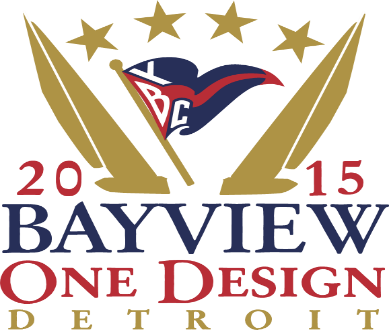 Sailing InstructionsAmendment #1S.I. 8 is amended in its entirety as follows:COURSESThe course designation and the approximate compass bearing and approximate distance from the starting line to Mark 1 shall be displayed from the Race Committee signal boat on course boards.All turning marks shall be left to port except gates.For circles A, B, and C, an offset mark (inflated orange “hip-hop”) shall be used and will be rounded to port after first rounding Mark 1. It will be approximately 75 yards from Mark 1 at approximately a 90-degree angle.For Circle D, an offset mark (inflated orange “hip-hop”) shall be used and will be rounded to port after first rounding Mark 1.  It will be approximately 75-100 feet from Mark 1 and placed at a 90-degree angle.Mark 2 may be a gate. In the event that one of the gate marks is not in place, boats shall round the existing Mark 2 to port.S.I. 17 is amended in its entirety as follows:TIME LIMITSFor Circles A, B, and C, the time limit for each class is 90 minutes.17.2	For Circle D, the time limit for each class is 40 minutes.17.3	For Circles A, B, and C, a boat failing to finish within 30 minutes after the first boat in her class sails the course and finishes will be scored Time Limit Expired (TLE) without a hearing. See SI 20.4. This changes RRS 35, A4 and A5.17.4	For Circle D, a boat failing to finish within 20 minutes after the first boat in her class sails the course and finishes will be scored Time Limit Expired (TLE) without a hearing. See SI 20.4. This changes RRS 35, A4 and A5.